SABAfil® Návod k použití
(Stav: říjen 2018)Nevstřebatelný chirurgický šicí materiál s jehlou nebo bez jehly
1. POPISSABAfil® je syntetický nevstřebatelný sterilní monofilní chirurgický šicí materiál. Je vyroben z polyamidu 6(NH-CO-(CH2)5)n nebo polyamidu 6.6[NH-(CH2)6)-NH-CO-(CH2)4-CO]n.Polyamid-6 se vyrábí polymerizací z kaprolaktamu. Polyamid 6/6 se vyrábí polykondenzací z hexamethylendiaminu a kyseliny adipové. Šicí materiál SABAfil®  je zbarven namodro ftalokyanátovou modří (barevný index 74160) nebo modří (barevný index 73015) nebo načerno pigmentem Logwood black (barevný index 5290).SABAfil® je k dostání v různých tloušťkách a délkách vlákna s pevně připevněnými chirurgickými jehlami různých typů a průměrů.SABAfil® splňuje požadavky Evropského lékopisu pro sterilní nitě z polyamidu 6 a polyamidu 6/6 a požadavky USP pro nevstřebatelné nitě.2. OBLASTI POUŽITÍSABAfil® je určený pro obecnou adaptaci měkkých tkání nebo ligaturu, včetně oftalmologických zásahů.PoužitíPři výběru použitého šicího materiálu je nutné zohlednit stav pacienta, chirurgickou zkušenost lékaře, chirurgickou metodu a velikost rány.Chování materiáluŠicí materiál z nylonu vyvolává počáteční minimální reakci tkáně, po kterém následuje postupné obalení vláknitým vazivem. Přestože polyamid není vstřebatelný, může jeho postupná hydrolýza in vivo vést k postupnému snížení pevnosti v tahu.3. KONTRAIINDIKACESABAfil® by se neměl používat, pokud je nutné zachování pevnosti šicího materiálu v tahu, jelikož ta může po delší době in vivo klesat. Produkt není určen k použití v centrálním oběhovém systému a centrálním nervovém systému. 4. VÝSTRAŽNÁ UPOZORNĚNÍ/PREVETNITNÍ OPATŘENÍ/INTERAKCENepoužívat, když je sterilní obal otevřený nebo poškozený. Otevřený, nepoužitý šicí materiál zlikvidujte.Po uplynutí data spotřeby již nepoužívejte.Uživatel by měl být pře použitím SABAfil® seznámen s chirurgickými postupy a technikami spojenými s použitím nevstřebatelného šicího materiálu, neboť riziko dehiscence rány závisí od místa použití a použitého materiálu.V případě infikovaných nebo kontaminovaných ran by mělo následovat přiměřené chirurgické ošetření.Jako u každého exogenního materiálu může delší kontakt s roztoky soli, jak je tomu například v močové a žlučové soustavě, vést k tvorbě konkrementů.Náležitá bezpečnost uzlů si vyžaduje použití standardních chirurgických uzlů s dodatečnými bezpečnostními uzly, dle chirurgických okolností a zkušenosti chirurga. U uzlů z monofilního šicího materiálu může být výhodné přidání dodatečných smyček.Jako u každého jiného šicího materiálu je i u nylonu nutné dbát na to, aby nebyl chybným použitím poškozen. Nit není dovoleno lámat ani mačkat pomocí chirurgických nástrojů jako je držák jehly nebo svorky.Při použití chirurgických jehel je nutná zvláštní opatrnost, aby nedošlo k poškození. Jehla by se měla držet vždy držet ve vzdálenosti 1/3 až 1/2 celkové délky od místa připojení nitě v oblasti mezi koncem první třetiny od konce jehly a středem jehly. Uchopení jehly v oblasti špičky může negativně ovlivnit penetrační účinek a vézt ke zlomení jehly. Uchopení jehly na armovaném konci jehly může vést k ohnutí nebo zlomení jehly. Pokus ohnutou jehlu opět narovnat může vést ke snížení její odolnosti a k jejímu následnému zlomení.Při zacházení s chirurgickými jehlami je nutné dbát na zvýšenou opatrnost, aby se předešlo poranění píchnutím jehlou.Použité jehly je nutné okamžitě po použití zlikvidovat vyhozením do vhodné, proti propíchnutí odolné nádoby. Likvidace materiálu musí proběhnout v souladu s úředními předpisy Za správnou likvidaci odpadu je zodpovědný majitel.Kombinace jehly a nitě není dovoleno opětovně používat. Vzniká riziko infekce pro pacienty a uživatele a snížené funkčnosti produktu. V důsledku kontaminace nebo omezení funkce může dojít k poraněním, onemocněním nebo k smrti pacientů.Kombinace jehly a nitě není dovoleno resterilizovat. Vzniká riziko infekce pro pacienty a uživatele a snížená funkčnost produktu. V důsledku kontaminace nebo omezení funkce může dojít k poraněním, onemocněním nebo k smrti pacientů.5. VEDLEJŠÍ ÚČINKYNežádoucí vedlejší účinky při použití SABAfil® se mohou projevit jako počáteční zánět tkáně nebo dočasná iritace v oblasti rány. Jako všechna cizí tělesa může i šicí materiál existující infekci zesílit.6. STERILNOSTKombinace nitě a jehly SABAfil® jsou sterilizovány ethylenoxidem. Není dovoleno SABAfil® opětovně sterilizovat!Produkt nesmí být v žádném případě použitý, když je sterilní obal poškozený nebo otevřený. Otevřené, nepoužité produkty bezpodmínečně zlikvidujte.7. PODMÍNKY SKLADOVÁNÍSABAfil® je dovoleno skladovat pouze při teplotách do 25°C a chráněný před vlhkostí, korozí a přímým působením vysokých teplot.Po uplynutí data spotřeby již nepoužívejte.8. OZNAČOVACÍ SYMBOLY 9. VÝROBCE Sabana Medizinbedarf GmbH
Alwinenstr. 2
65189 Wiesbaden / GermanyTelefon: +49 (0) 6 11 – 50 46 40 8-0Telefax: +49 (0) 6 11 – 50 46 40 8-9E-mail: info@sabana.dewww.sabana.de RRRR-MM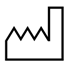  RRRR-MM RRRR-MMDatum výroby (rok-měsíc)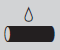 Zbarvený, monofilní, nevstřebatelný šicí materiál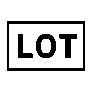 Označení šarže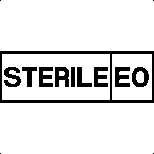 Sterilizováno ethylenoxidem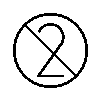 Není určeno k opakovanému použití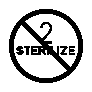 Neprovádějte opakovanou sterilizaci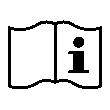 Dodržujte návod k použití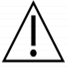 Pozor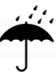 Skladujte v suchu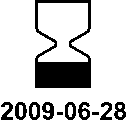 RRRR-MMPoužijte do (rok-měsíc)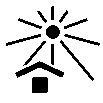 Chraňte před slunečním zářením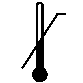 
25° C
25° CMaximální teplotní mez pro skladování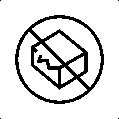 Při poškozeném obalu nepoužívejte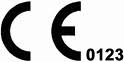 CE označení s identifikačním číslem uvedeného pracoviště(TÜV SÜD Product Service GmbH)